To:	        M/s Subject:	Request for Quotation: - Comp Lab Equipment-2 (PSDP) Please provide quotation for following items. Quotes will be submitted in closed envelop and must reached to SCM Office latest by 13 January 2021 before 1100 hrs.Please provide unit price of each item, Total price per item, Total price of all items without all applicable taxes and total price with all taxes.Please also mention date of quote, NTN and STRN number in your quotation.Delivery period will be 5 days from the day of placing order.Rates shall be quoted on free delivery basis at NUTECH Islamabad.Please ensure delivery within stipulated time.Quotes must reach in SCM Office 2nd Floor Admin Block NUTECH Islamabad latest   by 13 Jan 2021.7.	The same RFQ may also be available on NUTECH Website i.e https://nutech.edu.pk/downloads/procurement/rfqs/Quotes will be opened on 13 January 2021.100% payment will be made after successful completion of the order and user 	satisfaction.Deputy Assistant DirectorEhsan Ul HaqSupply Chain Management OfficeAnnexure A (Magnifying lens with in-built light)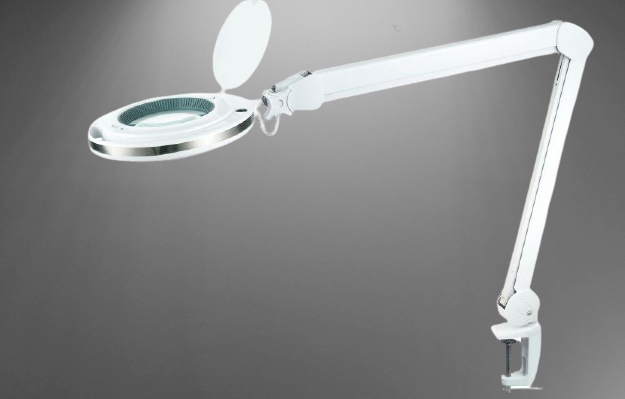 Annexure B (Cabinet Organizer)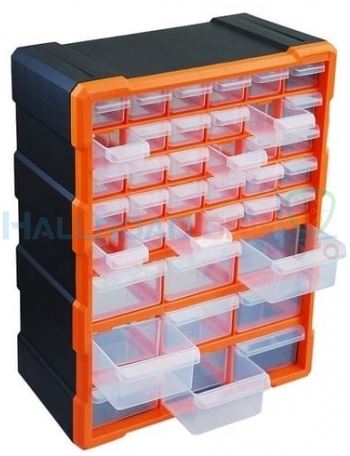 National University of Technology               (NUTECH)IJP Road,             Sector I-12Islamabad Telephone :       051-5476805106/SCM/NUTECH                06 January 2021SerSerItemSpecificationsSpecificationsA/UCountry of OriginQty ReqPrice/UnitTotal PriceMagnifying lens with in-built lightSuper bright 60 or higher ultra-efficient SMD LEDsEquipped with strong internal springs in the armCovered arm for full protectionLamp head with stainless steel ring for decorationIntegrated handle for easy positioningHeavy duty metal G-clampColour temperature 6000 ... 6500 KLuminous flux at least 950 lumenHeavy-duty fastening clamp with 5 ... 60 mm openingWorking radius: approx. 1 mSample picture is attached in Annexure “A”Specs:Lens: GlassColour: WhiteMagnification: 1.75x or higherDiameter lens: 127mm or higherEnergy Class: A+Super bright 60 or higher ultra-efficient SMD LEDsEquipped with strong internal springs in the armCovered arm for full protectionLamp head with stainless steel ring for decorationIntegrated handle for easy positioningHeavy duty metal G-clampColour temperature 6000 ... 6500 KLuminous flux at least 950 lumenHeavy-duty fastening clamp with 5 ... 60 mm openingWorking radius: approx. 1 mSample picture is attached in Annexure “A”Specs:Lens: GlassColour: WhiteMagnification: 1.75x or higherDiameter lens: 127mm or higherEnergy Class: A+NoAny2FM Transmitter ModuleFM Transmitter Module 85MHz-108MHzFM Transmitter Module 85MHz-108MHzNoAny10Metal DetectorDC 3V-5V 60mm Metal Detector Kit Non-contact SensorDC 3V-5V 60mm Metal Detector Kit Non-contact SensorNoAny10Cabinet Organizer(Large)39 or higher Drawers clear hard plastic storage box organizer.Grid design in divided box keeps items in compartments from migrating.The single drawer body is transparent, can see objects inside the box.Can hang on the wall and also can put on table.9 or higher large drawers and 30- or higher small drawers (As per Annex B)39 or higher Drawers clear hard plastic storage box organizer.Grid design in divided box keeps items in compartments from migrating.The single drawer body is transparent, can see objects inside the box.Can hang on the wall and also can put on table.9 or higher large drawers and 30- or higher small drawers (As per Annex B)NoAny3Soldering Station (Digital)Input Voltage: AC 220V  240VInput Frequency: 50/60HzPlug type: 13A fused 3 pin plugPower Output: 50WTemperature Range: 200  480 CTip and ground impedance :<2 OhmTip and ground potential :< 2mVInclude:230V AU Plug soldering station 907 soldering handleIron holderUser manualOr Equivalent Input Voltage: AC 220V  240VInput Frequency: 50/60HzPlug type: 13A fused 3 pin plugPower Output: 50WTemperature Range: 200  480 CTip and ground impedance :<2 OhmTip and ground potential :< 2mVInclude:230V AU Plug soldering station 907 soldering handleIron holderUser manualOr Equivalent NoAny20Stepper motor5v Stepper Motor + ULN2003 Driver 28Byj-48Or Equivalent 5v Stepper Motor + ULN2003 Driver 28Byj-48Or Equivalent NoAny12Servo motorHitec HS-422 Servo Motor, 180 degreeOr Equivalent Hitec HS-422 Servo Motor, 180 degreeOr Equivalent NoAny12Arduino MKR GSM 1400Arduino MKR GSM 1400Arduino MKR GSM 1400NoAny3Arduino ETHERNET SHIELD W5100 R3Arduino ETHERNET SHIELD W5100 R3Arduino ETHERNET SHIELD W5100 R3NoAny5Arduino MKR WIFI 1010Arduino MKR WIFI 1010Arduino MKR WIFI 1010NoAny3Net Total (Without Taxes)Net Total (Without Taxes)Net Total (Without Taxes)Net Total (Without Taxes)Total TaxesTotal TaxesTotal TaxesTotal TaxesGross Total inclusive of all taxesGross Total inclusive of all taxesGross Total inclusive of all taxesGross Total inclusive of all taxes